Agenda Wyjazd Studyjny Interesariuszy RSI – Bruksela 23.10-25.10.2022 r.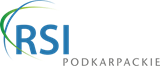 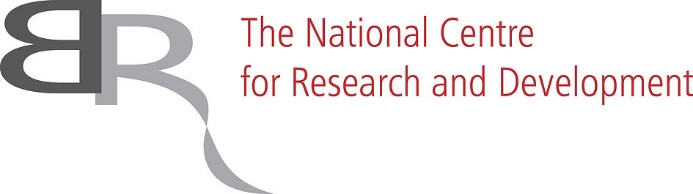 Niedziela 23.10Godz. 10.30 wyjazd z Rzeszowa na lotnisko do KrakowaGodz. 14.30 wylot do Brukseli (lot OS355) – przylot 19.15Godz. 21.00 zakwaterowanie w hoteluGodz. 21.45 obiadokolacjaPoniedziałek 24.10Godz. 8.15 śniadanieGodz. 10.30 rozpoczęcie szkolenia w Domu Polski Wschodniej – Belgijska Izba GospodarczaGodz. 14.00 szkolenie w  siedzibie NCBiR Prezentacja Hub BrusselsDziałania Komisji Europejskiej w zakresie EISMEA (akcelerator) Działania Komisji Europejskiej w zakresie polityki klastrowej – Marek Przeor Team Leader DG GROW, European Commission Godz. 19.30 obiadokolacjaWtorek 25.10Godz. 8.00 śniadanieGodz. 9.45 dalsza część szkolenia NCBiR Prezentacja działania biura NCBiR w Brukseli Prezentacja Ambasady RP  w Brukseli w zakresie wsparcia przedsiębiorców polskich Godz. 12.20 Przejście do siedziby Parlamentu EuropejskiegoGodz. 19.15 wylot z BrukseliPowrót do Rzeszowa ok. 1.00 (26.10)